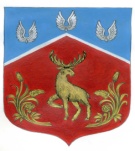 СОВЕТ ДЕПУТАТОВмуниципального образования Громовское сельское поселение муниципального образования Приозерский муниципальный район Ленинградской областиРЕШЕНИЕ от  17.03.2017 года               №  94Заслушав отчет главы администрации муниципального образования Громовское сельское поселение муниципального образования Приозерский муниципальный район Ленинградской области за 2016 год, Совет депутатов муниципального образования Громовского сельского поселения  РЕШИЛ:Принять отчёт главы администрации муниципального образования Громовское сельское поселение муниципального образования Приозерский муниципальный район Ленинградской области о результатах работы администрации муниципального образования Громовское сельское поселение муниципального образования Приозерский муниципальный район Ленинградской области за 2016 год согласно приложению 1.Глава муниципального образованияГромовское сельское  поселение                                                   А.Д. ПокровскийИсполнитель: Сайфулина Н.Р., т. 8(81379)99-471Разослано: дело – 2, прокуратура-1Уважаемые жители и гости Громовского сельского поселения!Прошёл ещё один год нашей с вами совместной работы. Значимыми событиями 2016 года стали:Выборы в Государственную Думу и ЗАК. Собрание ЛО и Сельскохозяйственная перепись.Вся работа администрации и депутатского корпуса направлена на улучшение  качества жизни и создание комфортных условий для проживания и отдыха населения.Администрация поселения является исполнительно-распорядительным органом. В штате администрации поселения  работают 8 специалистов и 2 человека рабочих. На  аппарат администрации израсходовано на зарплату 3 млн. 742 тыс. 700 руб., из них на содержание и уплату налогов 1 млн. 095 тыс. руб., средняя ежемесячная заработная плата составляет 26 663 руб.За 2016 год в администрацию поступило 44 письменных обращений граждан.  На личном приеме принято 152 человека.Выдано 1432 различных справок. Издано - 166 распоряжений, 568 – постановлений. Специалистами администрации ведется прием граждан в части регистрации и учета граждан по месту жительства и пребывания, а также подготовка первичных документов на получение  и замену паспорта  Российской Федерации. Исполнено 13 нотариальных действий.Администрация поселения исполняет отдельные государственные полномочия в части ведения воинского учета. На воинском учете состоит – 511 человек из них: офицеров – 34 человека, прапорщиков, мичманов, сержантов, солдат, матросов – 421человек, участников боевых действий – 24 человека, призывников – 56 человек, из них призвано – 9 человек.РАБОТА МЕЖВЕДОМСТВЕННОЙ КОМИССИИ В ГРОМОВСКОМ СПВ 2016 году межведомственная комиссия провела  заседания, где рассматривались следующие вопросы:-признание жилых помещений пригодными или непригодными для постоянного проживания Издано 5 постановлений по данным вопросам.ДЕМОГРАФИЯ В ГРОМОВСКОМ СПВ 2016 году в поселении родилось 15 детей. Количество умерших в этом году составило –34 человека местного населения (2015 -26 чел.). Как видно смертность превышает рождаемость. Так на 01 января 2017 года в 12 населённых пунктах проживает 2 524 чел. (на 01.01.16 г.  - 2 498 чел.). Население увеличилось на 26 человек.ЖИЛИЩНАЯ  ПОЛИТИКА В ГРОМОВСКОМ СППродолжается работа по реализации федеральных и региональных жилищных программ, в результате которых 3 семьи – улучшили жилищные условия.По состоянию на 01.01.2017 г. на учёте в качестве малоимущих и нуждающихся  в жилых помещениях состоит 41 семья. К великому сожалению, многие граждане, получившие жилые помещения по договорам социального найма являются неплательщиками за услуги ЖКХ.Общая задолженность населения по оплате коммунальных услуг по поселению составляет 7 млн. 772 тыс. руб. За истекший год в суд было направлено 25 исков, обращены к взысканию 15.ЗЕМЕЛЬНЫЕ ВОПРОСЫ В ГРОМОВСКОМ СПВ целях реализации Областного закона Ленинградской области от 14.10.2008 г.   № 105-оз "О бесплатном предоставлении отдельным категориям граждан земельных участков для индивидуального жилищного строительства на территории Ленинградской области" было подготовлено 3 (три) планировочных обоснования и предоставлено 9 земельных участков многодетным семьям в пос. Громово и пос.ст. Громово.В рамках работы по обращениям граждан по приведению в соответствие документов территориального планирования поселения, подготовлены предложения по внесению изменений в Генеральный план поселения и Правила землепользования и застройки.В рамках муниципального земельного контроля проведено 3 (три) плановых проверки юридических лиц по соблюдению требований земельного законодательства, Нарушений не выявлено.В целях повышения налоговых поступлений в бюджет, регулярно проводится работа по уточнению характеристик земельных участков в части категории земель.Ведется работа по присвоению адресов объектам недвижимости. ТОРГОВЛЯ И СЕЛЬСКОЕ ХОЗЯЙСТВО.По состоянию на 01.01.2017 г. на территории поселения зарегистрированы и осуществляют свою деятельность предприятия: ЗАО ПЗ «Красноармейский», ООО «Громовский бетон», ЗАО «Зодчий», ООО «Время», ООО «Карельский перешеек», 2 воинские части (п. Владимировка, п.ст. Громово), 15 торговых предприятий, 9 субъектов малого предпринимательства, 10 крестьянских хозяйств.Ведется производство сельскохозяйственной продукции в личных подсобных хозяйствах.БЮДЖЕТОсновной характеристикой экономического благополучия поселения является исполнение бюджета муниципального образования.В формировании бюджета 2016 года использовался программный метод, для чего были разработаны различные муниципальные программы.Бюджет  на 100% состоит из собственных средств и средств поступающих с других уровней. Прогнозы собственных доходов бюджета рассчитаны, исходя из основных показателей социально-экономического развития района, ожидаемых налоговых поступлений, неналоговых доходов и доходов от предпринимательской деятельности.     Доходная часть бюджета составила 42 млн. 076 тыс.  руб. (факт), было запланировано 44 млн.947 тыс. рублей, итого бюджет был исполнен на 93,6 %.Расходная часть бюджета распределялась на основании  44 –ФЗ о контрактной системе. Проведено 10 аукционов (свыше 500 тыс. рублей), 9 котировок (до 500 тыс. р.), на общую сумму 24 млн. 098 тыс. руб., есть плюсы и минусы данной системы.  «Минус» в том, что в конкурсах и аукционах могут участвовать компании, которые не имеют представления о выполняемых работах, в связи с чем возникают проблемы по срокам исполнения и качеству работ, а «плюс» в том, что за 2016 год сэкономлено 2 млн. 693 тыс. руб. денежных средств, которые пошли на выполнение дополнительных мероприятий.                                                                                                        Теперь хотелось бы остановиться  на программах, которые были реализованы  в 2016 году.	Жилищно-коммунальное хозяйство в Громовском СПВ рамках решения вопросов модернизации систем водоснабжения, водоотведения и  теплоснабжения были проведены следующие мероприятия:замена участка  ТС и ГВС от ТК1 до ТК2 в пос. ст. Громово - 3 млн. 260 тыс. руб.;замена участка  ТС и ГВС от котельной до ТК6 в  пос. Громово - 9 млн. 840 тыс. руб.;аварийный ремонт участка центрального отопления и горячего водоснабжения от котельной до бани в пос. Громово - 1млн. 700 тыс. руб.;приобретение дизель-генератора в котельную п. Громово - 1млн. 256 руб.;установкой узла учета тепловой энергии в бане в пос. Громово - 16 тыс. 800 руб.;замена насосов на скважине в пос. Громово и КНС в пос. ст. Громово - 100 тыс. руб.;актуализирована схема водоснабжения;разработан проект организации дорожного движения на автомобильных дорогах местного значения;разработана программа комплексного развития транспортной инфраструктуры.БЛАГОУСТРОЙСТВО В ГРОМОВСКОМ СПБлагоустройство – это плановая ежедневная работа: уборка мусора, побелка деревьев, стрижка деревьев и кустов, окрашивание, чистка дорог от снега и пр. В 2016 году на территории поселения действовали Правила и нормы благоустройства Громовского сельского поселения, утверждённые Решением Совета депутатов. Всего за летний сезон с помощью жителей поселков, трудовых бригад и школьников, рабочих по благоустройству вывезены тонны мусора от контейнерных площадок, обочин дорог, пляжей. Выкошены сотни метров обочин,  и стадион. Покрашены заборы, лавочки и игровые площадки.Общая сумма расходов составила 2 млн. 697 тысяч рублей. Сюда вошли следующие работы:- расходы на оплату и ремонт уличного освещения – 275 тыс. рублей;- сбор и транспортировка отходов – 1млн. 397тыс. рублей;- водолазное обследование дна, исследование воды и почвы в местах купания, новогодние украшения, благоустройство, озеленение и работа трудовой бригады – 200 тыс. рублей;- уборка гражданских кладбищ (п.Громово, п. Приладожское) – 17 700 рублей.        В соответствии с Областным законом от 14 декабря 2012г. № 95 «О содействии развитию части территорий муниципальных образований Ленинградской области и иных форм местного самоуправления» были выделены деньги из Областного бюджета - 1млн. 470 тыс.  рублей, из местного – 367 500  рублей.  Денежные средства были израсходованы на следующие мероприятия:- установка координатных табличек у водоисточников в п. Яблоновка, п.ст. Громово, п. Громово - 30 тыс. рублей;- обустройство пожарного водоема в п. Славянка - 150 тыс. рублей;- установка детского игрового и спортивного оборудования в п. Яблоновка, п. Портовое -174 тыс. рублей;	- установка игрового оборудования и ограждение детского городка в п. Красноармейское - 225 тыс. рублей;- замена фонарей  уличного освещения в п.ст. Громово центральная дорога  - 229 тыс.  рублей;- замена фонарей  уличного освещения в п. Портовое, п. Приладожское,
п. Красноармейское - 96 тыс. рублей;- ремонт (отсыпка, профелирование) поселковых грунтовых дорог в п.ст.Громово, 
п. Красноармейское 412 тыс. рублей;- обустройство общественного колодца в п. Портовое - 100 тыс. рублей;- ремонт мусорной площадки в пос. ст. Громово - 99 тыс. рублей; - ликвидация несанкционированных свалок - 205 тыс. рублей;- ремонт уличного освещения придомовой территории по ул. Строителей  в пос. ст. Громово (замена фонарей) - 117 тыс.  рублей. 	В рамках реализации  Областного закона  № 42-оз  были выделены деньги из Областного бюджета - 1млн. 141 тыс. рублей, из местного – 285 тыс. рублей. Денежные средства были израсходованы на следующие мероприятия: - ремонт внутри поселковой грунтовой дороги - 98 тыс. рублей;- ремонт фонарей уличного освещения пос. Громово - 317 тыс. рублей;- устройство подстилающего слоя при ремонте грунтовой дороги в пос. Громово - 80 тыс. рублей;- благоустройство центральной площади,  памятника герою ВОВ - 312 тыс. рублей; - установка ограждения придомовой территории по ул. Центральной п.Громово - 449 тыс. рублей.Из комитета по дорожному хозяйству были выделены денежные средства на:- ремонт участка автомобильной дороги по ул. Строителей от дома № 2 до дома №11 в п.ст.Громово, затрачено 2 млн. 137 тыс. руб.;-  оборудована стоянка на ул. Строителей  у  д.11   в  п.ст. Громово,  израсходовано 289 тыс. руб. из местного бюджета; В рамках программы комитета по агропромышленному комплексу Правительства Ленинградской области  будет продолжена работа по борьбе с борщевиком на территории поселения.По итогам районного конкурса в 2016 году  на лучшее благоустройство населённых пунктов Приозерского муниципального района - Громовское поселение заняло первое место.Большая благодарность жителям нашего поселения, которые в свободное время посадили под окнами цветы, ухаживали за ними, спасибо нашим цветоводам. А так же трудовой бригаде школьников, которая по итогам летней работы была поощрена поездкой в Норвежский канаточный парк в поселок Орехово. Наши поселки превратились в цветущий край.    ГАЗИФИКАЦИЯ В ГРОМОВСКОМ СПНашему поселению в 2016 году предоставлены субсидии из областного бюджета Ленинградской области на инвестиции в объекты капитального строительства, включенные в программу «Газификация в Ленинградской области в 2014-2016 годах» . Закончилось строительство внутри поселковых сетей газопровода пос. Громово.   Проект по пос.ст. Громово успешно прошел государственную экспертизу. БЕЗОПАСНОСТЬ ГАЖДАН В ГРОМОВСКОМ СППриоритетной задачей на сегодня стоит обеспечение личной безопасности граждан. Большая работа ведётся по вопросам предупреждения и информирования населения о возникновении на территории поселения чрезвычайных ситуаций, вопросов пожарной безопасности и взаимодействию с вышестоящими органами.Ежегодно издаются распоряжения о запрете выхода на лед, не говоря уже о выезде автотранспортных средств.  Установленные таблички на берегу озёр  в месте возможного выхода на лёд по прежнему остаются без внимания граждан. Остается открытым  вопрос пожарной безопасности. Ежегодно, не смотря на предупреждения и распоряжения администрации, в весенний период гражданами производится пал травы, из-за чего горят  постройки и жилые дома. Хочется обратиться к собственникам земельных участков и владельцам погребов о необходимости уборки и окашивания данных территорий во избежание пожаров.  В 2016 году проводились заседания Комиссии по предупреждению ЧС. Одно из расширенных заседаний было проведено в преддверии  новогодних праздников. Особое внимание было уделено антитеррористическим мероприятиям в местах массового скопления людей  и деятельности обслуживающих организаций обеспечивающих жизнедеятельность поселков.КУЛЬТУРА В ГРОМОВСКОМ СП В 2016 году МУК КСК «Громово» работал над решением следующих задач:- сохранение и развитие деятельности клубных формирований, коллективов самодеятельного творчества;- совершенствование системы культурно-досуговой деятельности;- укрепление материально-технической базы;- укрепление системы взаимодействия МУК КСК «Громово» с Красноармейской школой, детскими садами № 25, № 35 и населением в целом;- укрепление связи с семьями детей - участников художественной самодеятельности;-  сохранение и развитие традиций учреждения.За 2016 год  МУК КСК «Громово» провело 196 культурно- массовых мероприятий.Также в учреждениях культуры поселения работало 30 культурно - досуговых формирований. Участники формирований 298 человек.Коллектив МУК КСК «Громово» активно участвует во всех районных мероприятиях.Совместно с молодежным советом и ребятами из трудовой бригады принимали участие во всевозможных акциях, таких как:- всероссийской акции «Бессмертный полк»;- акция «Посади дерево с ветераном», «Георгиевская ленточка», акция «Свеча памяти»;-  экологическая акция «Чистый берег»;- всероссийская ежегодная акция «Нашим рекам и озерам – чистые берега».       Также в поселении создан Ветеранский Совет, который также активно участвует в жизни поселения. В 2016 году наша команда участвовала в районном спортивном конкурсе, а Гуляева Тамара Ильинична и Сухова Мария Васильевна представляли наше поселение в районном конкурсе «Ветеранское подворье».Проанализировав результаты работы 2016 года можно сделать выводы, что работа была плодотворной, насыщенной, интересной. Специалисты учреждения ответственно отнеслись к организации досуга детей, этому способствовала большая подготовительная работа. Все мероприятия не оставляют никого равнодушными.В 2016 году в МУК КСК «Громово» было приобретено: Звуковое аккустическое оборудование (Микрофоны подвесные, Усилитель мощности, микшеры, вокальные радиосистемы) на сумму 463 тыс. руб.Концертные костюмы и обувь на 107 тыс. руб.Орг. техника (принтеры и монитор) на 46 тыс.руб. Всего затрачено было 617 тыс. рублей.Большую работу в пропаганде ценности чтения книг ведут работники библиотек. Библиотеки являются активными пользователями Интернет-ресурсов. В течение года произошло увеличение книгооборота на 66 тыс. рублей.	Всего читателей в п. Громово — 412 человек, п.ст. Громово- 358 человек, книжный фонд составил: п. Громово — 12 944 книги, п.ст. Громово — 9 360 книг. Поступило книжных экземпляров: п. Громово — 419, п.ст. Громово — 498.	В библиотеках были проведены:- акция «Читаешь ты, читаю я, читает вся моя семья»;- марафон литературных юбилеев «Да здравствует классика!»; - книжные выставки «С днем рождения писатель!»;- литературно-краеведческий вечер «Земли моей минувшая судьба»;- выставка-просмотр «Словарь раскрывает секреты»;- музыкальный вечер «А песня тоже воевала»;- Фото выставка «Бессмертный полк».	В Громовской сельской библиотеке работает многофункциональный центр, где можно получить 37 услуг (архив, штрафы, проездные, вакансии рабочих мест).СПОРТ  В ГРОМОВСКОМ СПВедется у нас спортивная работа. По вечерам открыты двери спортивного зала  школы и тренажерного зала, есть спортивные площадки, и стадион.  Громовское сельское поселение участвовала в районных соревнованиях в 2016году:  11 Спартакиада поселений (1 группа), по итогам которой наше поселение заняло 5 место в 1 группе.А также мы приняли участие:- в ветеранском волейболе  в п. Кузнечное – 1 место;- в Рождественском турнире по волейболу среди женских команд (п. Кузнечное) - 2        место; среди мужских команд - 1 место;- в туристическом слете в  п. Лосево;- спортивном фестивале ветеранов (п. Мичуринское).В личном первенстве:Ломоносова Анна: кросс - 1 место;Литвинов Дмитрий: кросс – 2 место.В поселении прошли массовые соревнования: соревнования посвященные Дню Победы по футболу и волейболу;  на День поселка в п.ст. Громово и в пос. Громово были проведены соревнования по футболу и волейболу.Приобретено: Спорт. инвентаря на сумму – 50 тыс.  рублейНаградная продукция – 14 тыс.   рублейВсего на спортивные мероприятия затрачено 87 тыс.  руб.Благодарим всех жителей поселков Громовского СП принимавших участие в соревнованиях за наше поселение, депутатов МО Громовское СП:  Коровякова Алексея Владимировича и Иванова Сергея Ивановича за активное участие в спортивной жизни нашего поселения, а также хочется поблагодарить администрацию и работников Красноармейской школы за предоставленный спортивный зал.В ЗАКЛЮЧЕНИЕ:Хотелось бы сказать, что оценка экономических показателей, безусловно, дает представление о развитии поселения в целом. Наш бюджет, налоги  и дотации, софинансирование программ, демографические показатели, процент безработицы – все это показатели, отражающие текущее состояние экономики и помогающие предвидеть развитие как положительных, так и отрицательных изменений. Основным приоритетом деятельности поселения является повышение качества жизни людей, повышение личной безопасности, доступ к культурным благам, создания досуговой и спортивной инфраструктуры, а также  духовно-патриотическое воспитание нашего подрастающего поколения.  Задачи на 2017 годЗа год много сделано положительного, есть движение вперед, но еще многое предстоит сделать, остаются  нерешенные вопросы и задачи, поэтому нам нельзя останавливаться на достигнутом, а необходимо двигаться вперед. Приоритетными задачами на 2017 год являются:Сбалансировано распорядиться доходной и расходной частью бюджета МО.Заключение консессионных соглашений по теплоснабжению, водснабжению и водоотедению.Участие в областных программах.Продолжить ремонт внутрипоселковых дорог.Продолжить работы по благоустройству населенных пунктов.Активизировать работу по выселению должников за ЖКУ.Продолжить работу по принятию объектов теплоэнергетики в поселке Владимировка от Мин. обороны РФНам необходимо продолжить работы по формированию земельных участков для предоставления по 105-ОЗ.     Достичь всех поставленных задач мы сможем только совместными усилиями. От имени нашего поселения благодарю Правительство Ленинградской области, особенно комитеты:по топливно – энергетическому комплексу,дорожному хозяйству;по местному самоуправлению; по агропромышленному и рыбохозяйственному комплексу     Благодарю администрацию Приозерского района и все отделы, которые помогают решать наши проблемы. Отдельное спасибо депутату зак. Собрания Потаповой С.Л.     Спасибо руководителям предприятий: ООО «Громовский Бетон», ООО «Паритет», ЗАО «ТВЕЛОблСервис», ООО «ЛенСервисСтрой», ТСН-10, ТСН-8, командованию в\части Горинову Евгению Викторовичу, педагогам Красноармейской и Громовской школы, педагогам детских садов № 25, и № 35, депутатам Громовского сельского поселения, нашим старостам которые ведут плодотворную работу с населением, спортсменам, которые защищают честь нашего поселения, сотрудникам МУК КСК «Громово».     Особая благодарность всем нашим предпринимателям за оказание спонсорской помощи в проведении праздников.     Огромное спасибо дворникам, цветоводам, жителям, которые стараются сохранить нашу красоту.     Спасибо за внимание. Прошу оценить работу администрации.Об отчете главы администрации муниципального образования Громовское сельское поселение муниципального образования Приозерский муниципальный район Ленинградской области о результатах работы за 2016 год